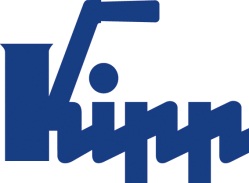 Press release 	Sulz am Neckar, Germany, May 2014Fulfill their expectationsKIPP Clamping rings in two versions HEINRICH KIPP WERK presents a special innovation at the Automatica 2014. The product group machine and fixture elements will be expanded with slotted and split clamping rings. The clamping rings fixate stop elements on shafts accurately and reliably without damaging them.The KIPP clamping rings can accommodate light transverse forces and thereby prevent, e.g. the shaft from wandering out of the guide. Due to the high retention forces the elements can also be reliably clamped in the middle of shafts. Due to even distribution of the clamping forces and the complete enclosure of the shaft, damages are precluded.Both the slotted and the split KIPP clamp rings are clamped by screws in the rings onto the shaft. The use of the split ring shaft clamping has the advantage that it can be positioned at any location on the shaft when the shaft has already been permanently mounted. The two-piece design allows for easy and fast installation without dismantling the adjacent components. For reliable clamping, the shaft tolerance should be within h11.The HEINRICH KIPP WERK supplies the clamping rings that can be used in a temperature range of - 40°C to +175°C without problem, in steel and stainless steel. Other dimensions for shafts are also available on request.Character with space:Headline:	36 charactersPre-head:	26 charactersText:	1,266 charactersTotal:	1,328 charactersHEINRICH KIPP WERK KGStefanie Beck, MarketingHeubergstraße 272172 Sulz am Neckar, GermanyTelephone: +49(0)7454 793-30e-mail: s.beck@kipp.com Additional information and press photosSee www.kipp.com, Region: Germany, Category: News/NewsroomPhotos	Image text: KIPP clamping ring halves enclose the shaft with a uniformly distributed clamping force.Photo: KIPP 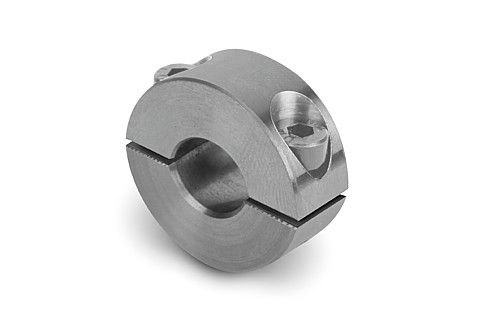 Image file: KIPP_Clamping_ring_split.jpg